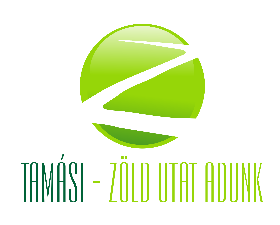 KÉRELEMa 41/2017. (XII.29.) BM rendelet 2. számú melléklete szerinta helyi vízgazdálkodási hatósági jogkörbe tartozó kutak FENNMARADÁSIengedélyezési eljárásáhozTamási Város Jegyzője, mint a vízgazdálkodási jogkör gyakorlója a 72/1996. (V.22.) Korm. rendelet 24. §-a alapjánKérelmező: neve: ………………………………………………………………………………………………………………………………………….. lakcíme: …………………………………………………………………………………….................................................... anyja neve: ………………………………………………………………………………….......………………………………………..születési hely, idő: ………………………………………………………………………………………………………………………telefonszám: ……………………………………………………………………………………………………………………………….A Kút helye: Irányítószám: …………… Település: ………………………………………………………… Közterület neve: …………………………………….. Házszám: …………………………… Helyrajzi szám: ……………………………………….. Koordináták (EOV, vagy földrajzi): ………………………………………………………… Csak fúrt kút esetén Terepszint (mBf): …………………………………………………. Vízhasználat célja (megfelelőt megjelölni): Háztartási vízigény ○ Házi ivóvízigény ○ Ivóvízcélú felhasználás esetén a 147/2010. (IV.29.) Korm.rendelet szerinti vízminőség-vizsgálat eredménye: ………………………………………………………………………………………………………………………………………………………………………………………………………………………… A Kút műszaki adatai: talpmélység (terepszint alatt, méterben): ………………………………………………………………………………. nyugalmi vízszint (terepszint alatt, méterben): ……………………………………………………………………….Fúrt kút esetén: A kút-felsőrész kialakítása (megfelelőt megjelölni): akna ○ kútház ○ kútszekrény ○ kútsapka ○ Iránycső anyaga: …………………………………………………………………………………………………………………… Iránycső átmérője: …………………………………................................................................................. Rakathossz: ………………………………………………………………………………………………………………………….. Csövezet átmérője:…………………………………………………………………………….Csövezet rakathossza:…………………………………………………………………………Csövezet anyaga:…………………………………………………………………………………Szűrőzött szakasz mélységköze: …………………………………………………………. Szűrűzött szakasz átmérője: ………………………………………………………………..Szűrőzött szakasz kialakítása, típusa: ………………………………………………….. Ásott kút esetében: Kútfalazat anyaga: ……………………………………………………………………...........Kútfalazat átmérője: ………………………………………………………………………….. Kútfalazat helye: …………………………………………………………………………………Vízbeáramlás helye:…………………………………………………………………………….Nyitott kúttalp,nyitott falazat helye:……………………………………………………. Kút lezárása, fedlap, anyag:………………………………………………………………….Vízkitermelés módja (megfelelőt jelölni): Gépi ○ Kézi ○ Használat során keletkező szennyvíz mennyisége, elvezetése: …………………………………………………………………………………………………………………………………………………………………………………………………………………… Fúrt kút esetén a 101/2007. (XII.23) KvVM rendelet 13. § (2) bekezdésének való megfelelés igazolása: Alulírott…………………………………..(név)………………………………(személyi igazolványszám) a ……………………………………………. nyilvántartási számú vízkútfúró végzettséggel rendelkezem. Érvényessége:……………(év)…………………..hónap. Nyilatkozat: A közölt adatok a valóságnak megfelelnek, a kút úgy került kialakításra, hogy abban a felszínről szennyeződés vagy csapadékvíz nem kerülhet. ……………………………. ………………(év)………………….(hónap)………………..(nap) ……………………………………………… 			……………………………………………………….. kérelmező aláírása				fúrt kút esetén a 101/2007.(XII.23.) KvV. rendelet 13.§.alapján megjelölt szakember alírásaMellékletként csatolandó dokumentumok: 1. Ivóvízigény esetén a vizek hasznosítását, védelmét és kártételeinek elhárítását szolgáló tevékenységekre és létesítményekre vonatkozó általános szabályokról szóló 147/2010. (IV. 29.) Korm. rendelet szerinti vízminőség-vizsgálat eredménye 2. Fényképfelvétel a kútról és környezetéről a 41/2017. (XII.29.) BM rendelet vonatkozó 2. mellékletének II. bekezdés 6.7. pontjaiban foglaltaknak megfelelően. 3. Fúrt kút esetében a felszín alatti vízkészletekbe történő beavatkozás és a vízkútfúrás szakmai követelményeiről szóló 101/2007. (XII.23.) KvVM rendelet 13. § szerint képesítést igazoló okiratok másolata. 4. Fúrt kút esetén vízgazdálkodási jogkör gyakorlásáról szóló 72/1996. (V. 22.) Kormányrendelet 15. § (3) bekezdése alapján szükséges dokumentáció csatolása a vízjogi engedélyezési eljáráshoz szükséges dokumentáció tartalmáról szóló 41/2017. (XII. 29.) BM rendelet 2. melléklet II. pontjában foglaltaknak megfelelően 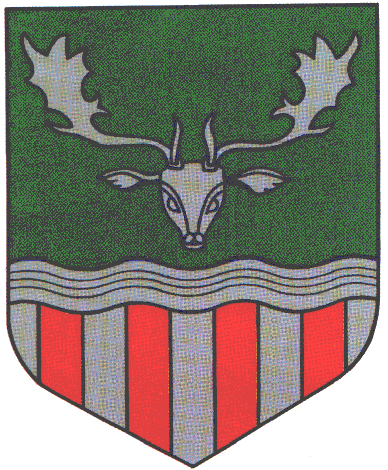 TAMÁSI VÁROS JEGYZŐJE7090 Tamási, Szabadság u. 46-48., Pf. 129.Tel. 74/570-800, KRID szám: 568306715web: www.tamasi.hu, e-mail: jegyzo@tamasi.hu